PRESS RELEASE

March 6, 2018

For additional information, contact:
Karen Golden, Operations Manager,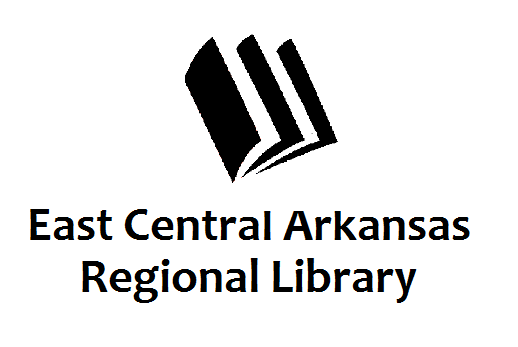  Woodruff County Libraries at 870-347-5331.Boating and Hiking SafetySafety Program at the Augusta LibraryAUGUSTA, March 6th—John Golden will be at the Woodruff County Library in Augusta on March 19th at 5:30 pm to share tips on how to stay safe on the water and while hiking Arkansas’ trails.  Summer will be here before we know it and we want everyone to safely enjoy the Natural State while reaping the benefits of physical exercise.Adults and children alike are invited to this free program.The Augusta Library is located at 201 Mulberry Street.   For more information, please contact Karen, Melinda, or Naomi at 870-347-5331.